Informacja o zgłoszeniubudowy, o której mowa w art. 29 ust. 1 pkt 1-3przebudowy, o której mowa w art. 29 ust. 3 pkt 1 lit. ainstalowania, o którym mowa w art. 29 ust. 3 pkt 3 lit. dGarwolin dnia 23.12.2021 r.B.6743.1010.2021.MRI n f o r m a c j ao braku wniesienia sprzeciwu wobec zgłoszeniaZgodnie z art. 30a pkt 3 ustawy z dnia 7 lipca 1994 roku – Prawa budowlane (Dz.U. z 2020 roku. poz. 1333 z późniejszymi zmianami) informuje, że WOBEC ZGŁOSZENIA z dnia 03.12.2021 roku złożonego przez Pana Norberta Jączyk  dotyczącego zamiaru przystąpienia do budowy instalacji gazowej  dla potrzeb budynku mieszkalnego zlokalizowanej na dz. Nr 492 położonej
w m. Ostrożeń Pierwszy gm. Sobolew TUT. URZĄD NIE WNIÓSŁ SPRZECIWU.- Starosta Powiatu Garwolińskiego 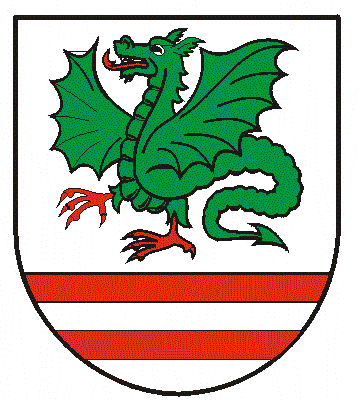 